A p-V diagram for a standard Diesel cycle is shown below;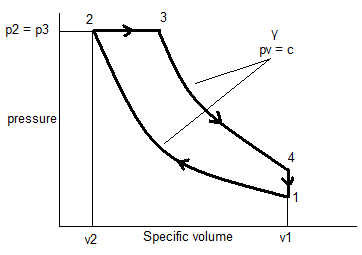 